وزارة التعليم العالي والبحث العلمي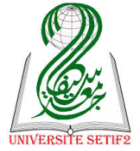 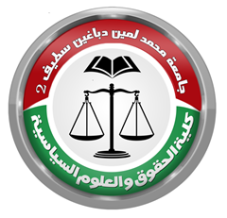 جامعة محمد لمين دباغين سطيف2                                كلية الحقوق والعلوم السياسية نموذج التصريح الشرفي الخاص بالالتزام بقواعد النزاهة العلمية لإنجاز بحث(ملحق القرار رقم 1082 المؤرخ في 27 ديسمبر 2020 الذي يحدد القواعد المتعلقة بالوقاية من السرقة العلمية ومكافحتها)أنا الممضي أسفله،السيد(ة)..................................، الصفة: طالب، أستاذ، باحث.........................الحامل(ة) لبطاقة التعريف الوطنية (ر. س) رقم ..........................الصادرة عن.......................................بتاريخ..............................................................المسجل(ة) بكلية/معهد.........................................قسم.....................................والمكلف بإنجاز أعمال بحث (مذكرة التخرج، مذكرة ماستر، مذكرة ماجستير، أطروحة دكتوراه)عنوانها.........................................................................................................................................................................................................................    أصرح بشرفي أني ألتزم بمراعاة المعايير العلمية والمنهجية ومعايير الاخلاقيات المهنية والنزاهة الأكاديمية المطلوبة في انجاز البحث المذكور أعلاه.التاريخ: .............................                                                                   توقيع المعني(ة)